 Escola Municipal de Educação Básica Alfredo Gomes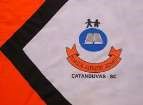 Catanduvas, outubro de 2020. Diretora: Ivânia Aparecida NoraAssessora Técnica Pedagógica: Simone Andréa CarlAssessora Técnica Administrativa: Tania N. de Ávila Professora: Neusa Aparecida Rigo Fabro Turma: 3º ano 2 Matutino Atividade de aprendizagem a distância 27 – A Geometria está em tudo!Olá querida criança e família! Nesta semana de 05/10 a 09/10, segue a sequência didática para estudo. As orientações e dúvidas serão através do grupo da turma. Estou à disposição. Bons estudos e boa semana a todos!!Para começar o nosso estudo sobre geometria, vamos rever e identificar figuras geométricas espaciais ou sólidos geométricos (cubo, paralelepípedo, pirâmide, cone, cilindro, esfera) e suas características, e diferenciá-las das figuras geométrica planas (quadrado, círculo, retângulo, triangulo). Observe a gravura e as figuras do quadro que o menino está segurando, converse com sua família sobre as possíveis respostas das questões ao lado. Depois pinte a gravura.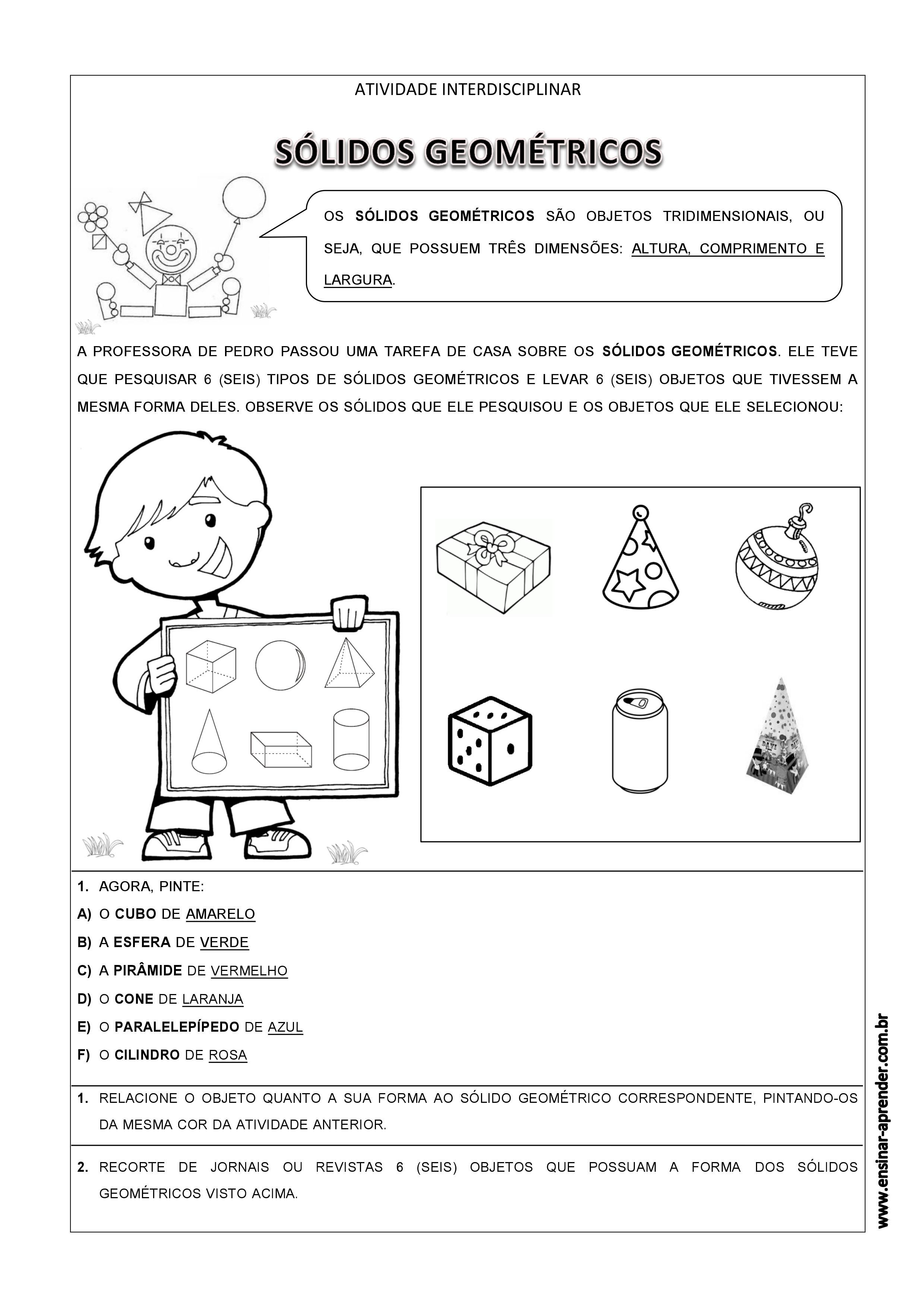 Observe objetos na sua casa que tenham a forma parecida e lembrem das figuras da gravura a cima. Desenhe esses objetos no seu caderno, depois de escrever a data e seu nome completo.Para ampliar seu entendimento, se puder, assista o vídeo Formas Geométricas (espaciais e planas), no link: https://www.youtube.com/watch?v=BDstLnJJS24, que será enviado no grupo da turma.Para verificar se compreendeu, leia, observe e faça com atenção os exercícios das páginas 62, 63, 64 e 65 do seu livro de matemática Aprender Juntos.Copie no seu caderno as informações de cada retângulo e ilustre:Observe e leia com atenção as informações da gravura:FIGURAS GEOMÉTRICAS ESPACIAIS E FIGURAS GEOMÉTRICAS PLANAS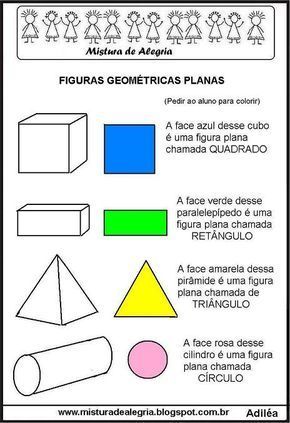 Faça uma coleção embalagens vazias como caixas de creme dental, de remédios, vidros e outros objetos que possuam a forma parecida com as das figuras geométricas espaciais. Observe cada um e faça o contorno dos lados, com o lápis no seu caderno, depois escreva o nome da figura geométrica plana que desenhou. DESAFIO: seja criativo e invente um desenho com o contorno desses objetos. Observação: Mande as fotos de todas as questões feitas, no WhatsApp 991375830 para a professora corrigir.Guarde a sua coleção de embalagens, em uma caixa ou sacola, para continuarmos o estudo da geometria na semana que vem.Parabéns, você é um/uma vitorioso/vitoriosa!! Continue assim fazendo tudo. Fique bem! 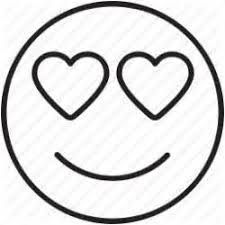 